Муниципальное бюджетное образовательное учреждение«Елионская средняя общеобразовательная школа»Стародубского муниципального округаБрянской области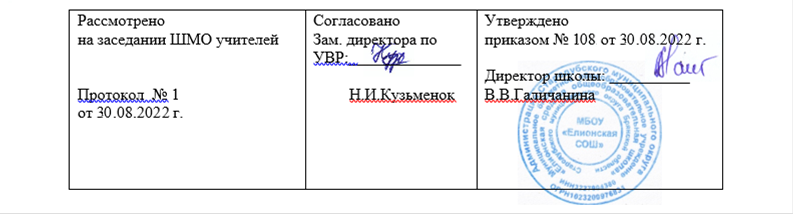 Рабочая программа внеурочной деятельностипо курсу «Брянский край» «Природа родного края»2 класс. Составил:учитель начальных классов Малахова Н.Н.2022 годПОЯСНИТЕЛЬНАЯ ЗАПИСКАРабочая программа по курсу «Природа  родного края» для  2 класса разработана на основе:Закон Российской Федерации «Об образовании», ст. 32 «Компетенция и ответственность образовательного учреждения» (п.67);Концепция модернизации Российского образования;Концепция содержания непрерывного образования; Положение о рабочей программе;Концепция духовно-нравственного развития и воспитания личности гражданина России.Для реализации учебного курса представлен учебник   «Природа родного края»  Издательство «Курсив» 2007 .Краеведение имеет большое значение в воспитании патриотических чувств  школьников, расширении кругозора, развитии их интеллектуального и творческого потенциала. «Малая Родина»  ребёнка - это и природа, которая его окружает, семья, дом, школа, это и памятные места села, района, области его исторические и культурные центры, промышленные предприятия края, это и известные люди, гордость и слава нашего края.Сущность школьного краеведения заключается во всестороннем изучении учащимися под руководством учителя в учебно-воспитательных целях определенной территории своего края. Краеведение развивает у учащихся наблюдательность, мышление, воспитание воли, любознательности, познавательных интересов, собирательской активности, увлечению наукой.Председатель Союза краеведов России  С. О. Шмидт, утверждает, что «интерес к тому, что ближе всего — основа интереса ко всему остальному и путь к пониманию этого «остального», к развитию общих представлений о мире и обществе». Именно в начальной школе закладываются основы познавательного интереса к изучению родного края, как окружающего ребенка микромира; создаются условия для формирования нравственных чувств, этики поведения. Ребенок в уже привычном, знакомом открывает все новые стороны. У него начинает формироваться чувство патриотизма: любовь и привязанность к Родине, преданность ей, ответственность, желание трудиться на ее благо, беречь и умножать богатство.    	Любовь к Отчизне начинается с любви к своей малой родине – месту, где человек родился. Любимый край и есть исток, начало, откуда человек делает шаг в большой мир. С родного уголка земли начинается для маленького человека огромная страна, гражданином которой, он, повзрослев, осознает себя. Программа по курсу «Природа родного края»  призвана обогатить знаниями об окружающей природе Брянской области, культурных традициях ,  развивать интеллектуальные и творческие способности учащихся, воспитывать чувства гражданственности и патриотизма.  Учащиеся осознанно должен принять традиции, ценности, формы, культурно-исторической, социальной и духовной жизни  Брянского края.Цель программы - овладение учеником основами практико-ориентированных знаний о природе родного края, освоение норм и способов сотрудничества и способов общения со сверстниками и родителями, формирование ценностно-смысловых ориентиров по охране окружающей среды.Реализация программы проектной внеурочной  деятельности  предполагает взаимосвязь с курсом «Окружающий мир» и имеет следующие отличительные особенности:1. Краеведческая направленность курса, связанная с изучением родного края.2.Внеурочная деятельность может носить как групповой характер (экскурсии, кружки, выставки), так и индивидуальный характер (выполнение домашних заданий: оформление результатов наблюдений и проведенных экспериментов; подготовка презентаций; работа в Интернете; наблюдения за погодными явлениями в каникулярные дни и заполнение дневников наблюдений, экскурсии с родителями и т. д.).Программа внеурочной деятельности способствует формированию экологической и культурологической грамотности и соответствующих компетентностей: умений проводить наблюдения в природе, ставить опыты, заботиться об окружающей среде, проводить поиск информации в энциклопедиях и других изданиях, в видеотеке, в электронных носителях, в Интернете, на экскурсиях, из рассказов взрослых.Продолжительность реализации программы: в течение учебного года  занятие один раз в неделю  -34 ч .Основная цель программы – формирование у младших школьников гражданственности, патриотизма, нравственного поведения, человека-гражданина на основе изучения  природы родного края.Исходя из общей цели, стоящей перед обучением, решаются следующие задачи:формирование гражданственных и патриотических чувств, любви к Отечеству;воспитание любви к родителям, близким, изучение и сохранение семейных традиций;воспитание патриотизма, гуманизма, толерантности, любви к своей семье, родному краю, интереса к прошлому и настоящему родного края; развитие бережного отношения к своему краю (достопримечательности, культура, природа);формирование желания и умения участвовать в разнообразной поисковой,  творческой созидательной деятельности в природе, социуме;обучение  способам действий работы с информацией: поиск, анализ, преобразование, передача, хранение информации, ее использование в учебной деятельности и повседневной жизни;умение строить монологическое высказывание (по предложенной теме, по заданному вопросу);развитие воображения как основы для решения творческих задач, мышление как умение анализировать, сравнивать, обобщать факты; воспитание эстетических  чувств  в ходе знакомства с народными промыслами и формирование культуры общения и поведения в социуме;воспитание  положительной  привычки учащихся начальных классов  в организации собственного досуга на основе реализации деятельностного подхода;воспитание творческой личности в процессе осуществления речевой, трудовой и эстетической деятельности;воспитание бережного отношения к  наследию родного края.В курсе  «Природа родного края» реализуется идеи  формирования патриотического сознания младшего школьника через образ малой родины, на основе познавательного интереса к изучению своей местности.  Методологическую основу курса составляет личностно - деятельностный подход, который является главным фактором формирования личности младшего школьника, в воспитании гражданина и патриота.Логика изложения и содержание примерной программы полностью соответствуют требованиям федерального компонента государственного стандарта начального образования. При организации образовательного процесса  используются разнообразные методы и формы обучения тематические праздники, КТД;художественное творчество учащихся;экскурсии и походы по родному краю;  устные журналы, беседы;выступления перед сверстниками по итогам проделанной работы;проектная и исследовательская деятельность учащихся; походы;викторины, ребусы, кроссвордыВ процессе реализации программы используется метод разъяснения, наглядные методы, практические методы, проблемно-поисковый метод, метод самостоятельной работы, метод поощрения. Используется фронтальная, групповая, индивидуальная работа, работа в парах.Учащиеся учатся наблюдать, сравнивать, обобщать, анализировать, выполняя различные творческие задания. Проводятся дидактические и ролевые игры, учебные диалоги. Наряду с традиционными, в программе используются современные технологии и методики: технология развивающего воспитания и обучения, здоровьесберегающие технологии, игровые технологии, компьютерные технологии, проектные технологии, технологии развития критического мышления, технологии проектной деятельности, обучение  в сотрудничестве, исследовательская деятельность.Предлагаемый курс краеведения строится с учетом дидактических принципов, таких как: доступность:  содержание курса выстроено с учетом познавательных возможностей учащихся. принцип учета возрастных и индивидуальных особенностей учащихся: содержание, формы и методы работы должны быть адекватны психофизиологическим возможностям данного этапа развития ребенка. Начало знакомства с родным краем происходит на том, что ребенок видит или может увидеть вокруг себя.наглядность: обеспечивает развитие точных представлений об отдельных предметах и явлениях в природе  и обществе на территории нашего района.  Реализуется через демонстрацию натуральных объектов, которые можно увидеть в музее, на экскурсии, прогулке, в  походе,  в ходе просмотра видеофильмов, мультимедийных средств.  научность: при подаче материала  не допускать ошибок и неточностей  интеграция: предполагает необходимость дополнения, углубления имеющихся знаний учащихся, стимулирования их познавательной активности. Реализуется через формирование у ученика представления о взаимосвязи, взаимозависимости и взаимовлиянии природы.краеведческий принцип: способствует развитию познавательного интереса, любознательности у младших школьников к тому, что их окружает,  к своей малой родине.экологизация: использование  здоровьесберегающих технологий. Ученик учится соизмерять свои нужды  и возможности природы, учится видеть красоту природы и защищать ее. Результаты изучения курсаОсвоение курса «Окружающий мир» вносит существенный вклад в достижение личностных результатов начального образования, а именно:1) формирование целостного, социально ориентированного взгляда на мир в его органичном единстве и разнообразии природы,2) развитие навыков сотрудничества со взрослыми и сверстниками в разных социальных ситуациях, умения не создавать конфликтов и находить выходы из спорных ситуаций;3) формирование установки на безопасный, здоровый образ жизни, наличие мотивации к творческому труду, работе на результат, бережному отношению к материальным и духовным ценностям.Изучение курса «Природа родного края» играет значительную роль в достижении метапредметных результатов начального образования, таких как: 1) овладение способностью принимать и сохранять цели и задачи учебной деятельности, поиска средств её осуществления;2) освоение способов решения проблем творческого и поискового характера;3) формирование умения планировать, контролировать и оценивать учебные действия в соответствии с поставленной задачей и условиями её реализации; определять наиболее эффективные способы достижения результата;4) формирование умения понимать причины успеха/неуспеха учебной деятельности и способности конструктивно действовать даже в ситуациях неуспеха;5) освоение начальных форм познавательной и личностной рефлексии; 6) использование знаково-символических средств представления информации для создания моделей изучаемых объектов и процессов, схем решения учебных и практических задач;7) активное использование речевых средств и средств информационных и коммуникационных технологий (ИКТ) для решения коммуникативных и познавательных задач;8) использование различных способов поиска (в справочных источниках и открытом учебном информационном пространстве сети Интернет), сбора, обработки, анализа, организации, передачи и интерпретации информации в соответствии с коммуникативными и познавательными задачами и технологиями 9) готовность слушать собеседника и вести диалог; готовность признавать возможность существования различных точек зрения и права каждого иметь свою; излагать своё мнение и аргументировать свою точку зрения и оценку событий;10) определение общей цели и путей её достижения; умение договариваться о распределении функций и ролей в совместной деятельности; осуществлять взаимный контроль в совместной деятельности, адекватно оценивать собственное поведение и поведение окружающих;При изучении курса «Природа родного края» достигаются следующие предметные результаты: 1) сформированность уважительного отношения к России, родному краю,  природе нашей страны,2) осознание целостности окружающего мира, освоение основ экологической грамотности, элементарных правил нравственного поведения в мире природы и людей, норм здоровьесберегающего поведения в природной  среде3) освоение доступных способов изучения природы и общества (наблюдение, запись, измерение, опыт, сравнение, классификация и др. с получением информации из семейных архивов, от окружающих людей, в открытом информационном пространстве);4) развитие навыков устанавливать и выявлять причинно-следственные связи в окружающем мире.Календарно –тематическое планирование«Природа родного края».№Тема занятиячасыДата1В гостях у осени. Краски осени12В царстве растений13Осенние прогулки по брянскому лесу14Загадки. Пословицы, поговорки об осени15Для самых любознательных. Соображалки16В царстве животных. Кто и как готовится к зиме17В царстве рыб18Народные приметы осени19Происхождение названий месяцев110В гости к Зиме. Зимние месяцы111Народный зимний календарь112Для самых любознательных. Новый год113Зимние слова. Февраль в народном календаре114Жизнь животных зимой115Для самых любознательных. Белая книга116Растения зимой117Зимние мотивы — стихи, песни, забавы118Как относятся к деревьям разных народов119В гости к Весне. К истокам слова120Растения весной121Первоцветы Брянского края122Береза — символ России123Жизнь животных. Здравствуйте, пернатые друзья!124Верные друзья125Звери весной126Проснулись ящерицы, змеи, лягушки127Первые насекомые128В гостях у Лета. К истокам слова129Признаки хорошей погоды. Ненастья130Как образуется дождь?131Почему бывают грозы?132Отчего бывает радуга?133В лес по ягоды пойдем134Охраняемые природные территории и объекты1ИтогоИтого34